FICHA DE INSCRIÇÃO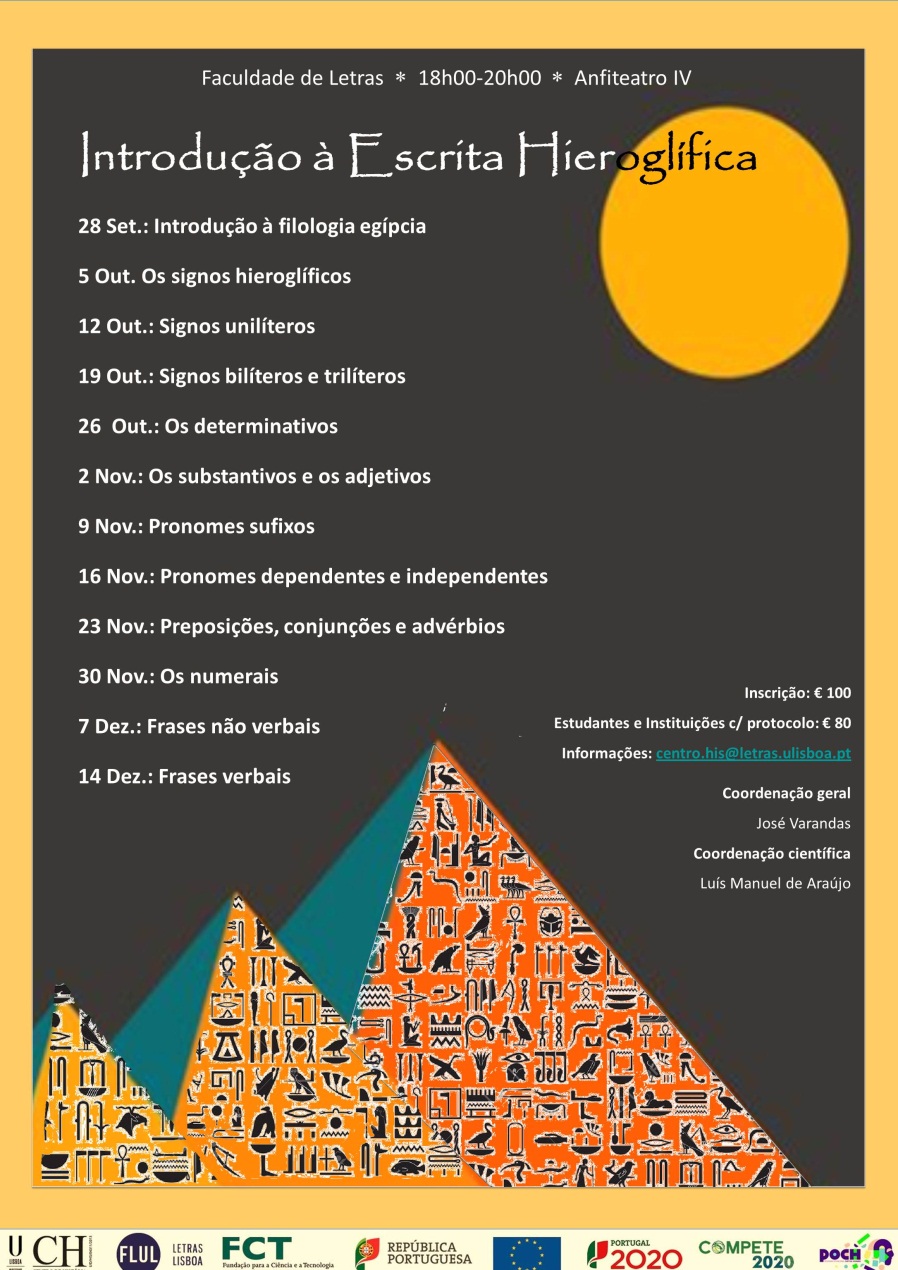 Nome:morada:Código postal e localidade:N.º de contribuinte:e-mail: Telefone:Profissão:Entidade patronal/instituição de ensino:Valor das inscrições:Público em geral – 100 €Estudantes e instituições com protocolo – 70 € Meio de Pagamento:Numerário                                                                      Cheque Cheque nº: Banco: (cheques emitidos à ordem da Faculdade de Letras da Universidade de Lisboa)Já participou em outras iniciativas promovidas pelo Centro de História?        Sim  □         Não  □